MEETING DOCUMENT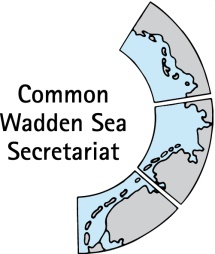 Ad hoc Working Group SWIMWAY (WG-SWIMWAY 20-2)22 June 2020Virtual meetingAgenda Item:	7. Roadmap, Terms of Reference and future constituencySubject:	Roadmap 2020Document No.:	WG-SWIMWAY 20-2/7/1Date:	08 June 2020Submitted by:		allThis document contains a roadmap for WG- SWIMWAY 2020.Proposal:	The group is invited to note the information. Roadmap SWIMWAY 2020V0.4, 2020-06-08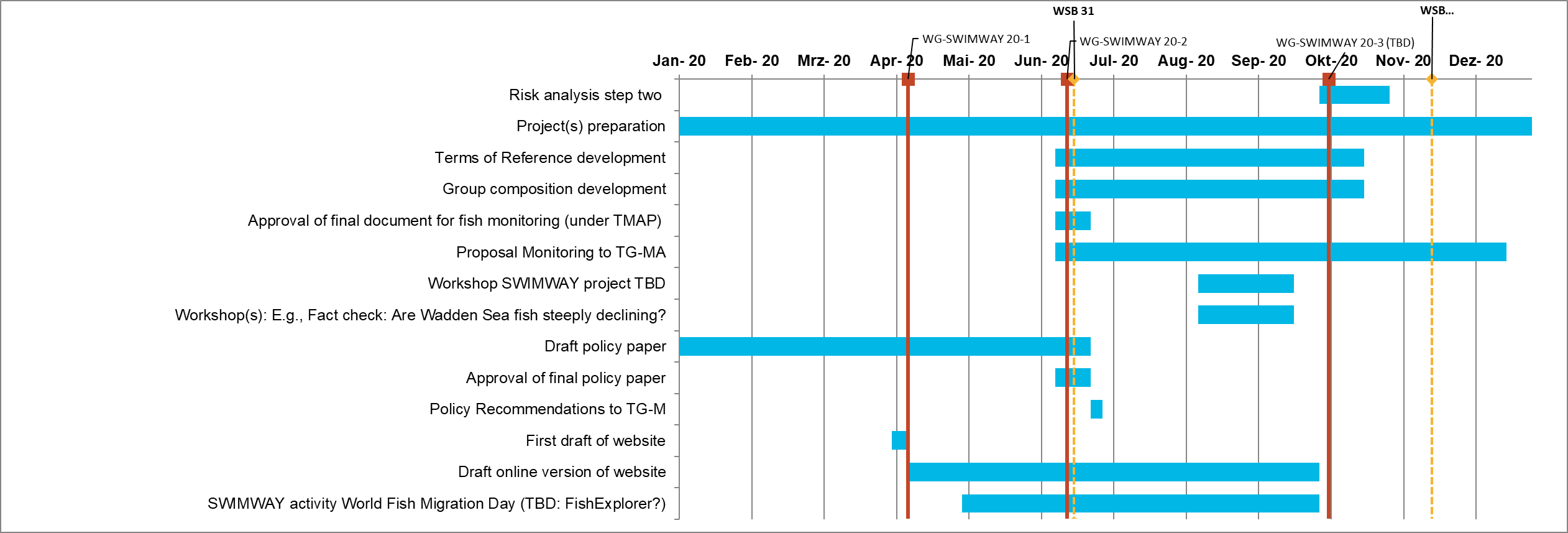 